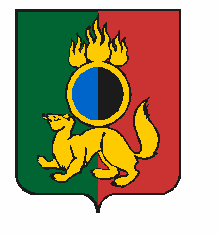 АДМИНИСТРАЦИЯ ГОРОДСКОГО ОКРУГА ПЕРВОУРАЛЬСКПОСТАНОВЛЕНИЕг. ПервоуральскО внесении изменений в постановление Администрации городского округа Первоуральск от 10 января 2020 года 
№ 2 «Об утверждении Порядка формирования муниципального задания в отношении муниципальных учреждений городского округа Первоуральск и финансового обеспечения выполнения муниципального задания»В соответствии с пунктами 3, 4, 5 и 6 статьи 69.2 Бюджетного кодекса Российской Федерации, подпунктом 2 пункта 7 статьи 9.2 Федерального закона от 12 января 1996 года № 7-ФЗ «О некоммерческих организациях» и частью 5 статьи 4 Федерального закона 
от 03 ноября 2006 года № 174-ФЗ «Об автономных учреждениях», в целях уточнения  Порядка формирования муниципального задания в отношении муниципальных учреждений городского округа Первоуральск и финансового обеспечения выполнения муниципального задания, Администрация городского округа ПервоуральскПОСТАНОВЛЯЕТ:Внести в Порядок формирования муниципального задания в отношении муниципальных учреждений городского округа Первоуральск и финансового обеспечения выполнения муниципального задания, утвержденный постановлением Администрации городского округа Первоуральск от 10 января 2020 года № 2 «Об утверждении Порядка формирования муниципального задания в отношении муниципальных учреждений городского округа Первоуральск и финансового обеспечения выполнения муниципального задания» следующие изменения:1.1. Установить, что в 2021 году положения пункта 3 главы 2 предусматривающие, что значения допустимых (возможных) отклонений в процентах от установленных показателей качества и (или) объема в отношении отдельной муниципальной услуги (работы) либо общее допустимое (возможное) отклонение - в отношении муниципального задания или его части, не подлежат изменению в текущем году, а также что максимально допустимое (возможное) отклонение от установленных показателей объема и (или) качества муниципальной услуги, в пределах которых муниципальное задание считается выполненным, не может превышать 5%, не применяются в случае принятия органами местного самоуправления, осуществляющими функции и полномочия учредителя муниципальных бюджетных учреждений или автономных учреждений, правовых актов, устанавливающих иной размер максимально допустимого (возможного) отклонения от установленных показателей объема муниципальной услуги (работы), в пределах которых муниципальное задание считается выполненным.1.2. Пункт 5 Порядка изложить в новой редакции:«5. Муниципальное задание формируется в процессе составления проекта местного бюджета на очередной финансовый год и плановый период и утверждается не позднее 
25 декабря текущего финансового года в отношении:1) Казенных учреждений - ГРБС, в ведении которого находятся казенные учреждения;2) Бюджетных или автономных учреждений - органом местного самоуправления, осуществляющим функции и полномочия учредителя.»;1.3. В пункте 10 главы 3 слова «Ncovid - затраты на приобретение дезинфицирующих средств, ламп к облучателям-рециркуляторам, затраты на дезинфекцию помещений учреждения, затраты на проведение тестов на наличие/отсутствие коронавирусной инфекции» заменить словами «Ncovid - затраты на проведение мероприятий, связанных с профилактикой и устранением последствий распространения коронавирусной инфекции (на приобретение дезинфицирующих средств, дозаторов, гигиенических масок для защиты органов дыхания, одноразовых перчаток, облучателей - рециркуляторов, ламп к облучателям-рециркуляторам, затраты на дезинфекцию помещений учреждения,  затраты на проведение тестов на наличие/отсутствие коронавирусной инфекции, на приобретение смартфонов для сканирования QR - кода, подтверждающего проведение профилактической прививки против новой коронавирусной инфекции и другие).»;1.4. Подпункт 2 пункт 17 Порядка изложить в следующей редакции:«2) затраты на содержание объектов недвижимого имущества, затраты на разработку локально-сметной документации, иной документации на проведение аварийных ремонтов, и проведение аварийного ремонта, текущего ремонта недвижимого имущества, закрепленного за учреждениями на праве оперативного управления за счет экономии средств, а также затраты на аренду указанного имущества»;1.5. Пункт 40 Порядка добавить подпунктом 40.2 следующего содержания:«40.2. Приостановить до 1 января 2022 года действие пункта 40 настоящего Порядка в части возврата остатков средств субсидии бюджетных и автономных учреждений при завершении текущего финансового года и неисполнении учреждением муниципального задания в меньшем объеме, чем это предусмотрено, или с качеством, не соответствующим требованиям к оказанию муниципальных услуг (выполнению работ), определенным в муниципальном задании, в случае приостановления / частичного приостановления деятельности, работающих в ограниченном режиме доступа по численности посетителей, участников мероприятий муниципальных учреждений и организаций, в  соответствии с правовыми актами Губернатора Свердловской области, исполнительных органов государственной власти Свердловской области, органов местного самоуправления, осуществляющих функции и полномочия учредителя муниципальных бюджетных и автономных учреждений городского округа Первоуральск.Настоящее постановление разместить на официальном сайте городского округа Первоуральск. Контроль за исполнением настоящего постановления возложить 
на заместителя Главы Администрации городского округа Первоуральск по финансово-экономической политике М.Ю. Ярославцеву. И.о. Главы городского округа Первоуральск, заместитель Главы Администрации по финансово-экономической политике					     М.Ю. Ярославцева10.12.2021№2347